INSTRUKCJA – INTERAKTYWNY KRAB CRAWLYOtwórz górną część kraba i włóż baterie. Użyj 3 baterii AA 1,5 V (nie są dołączone do zestawu).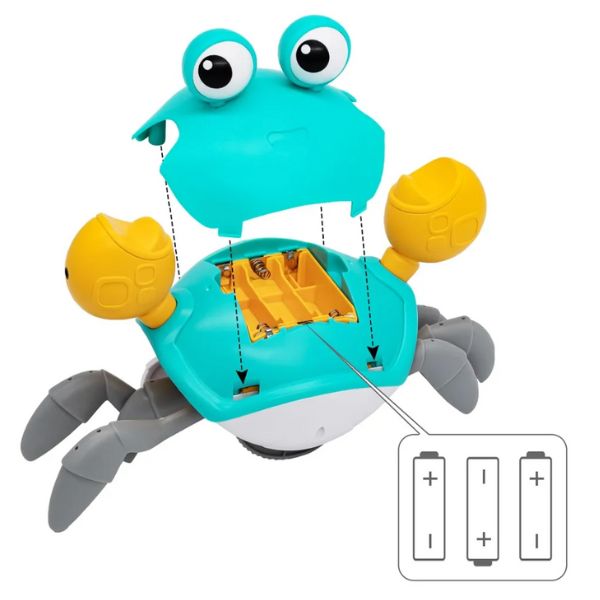 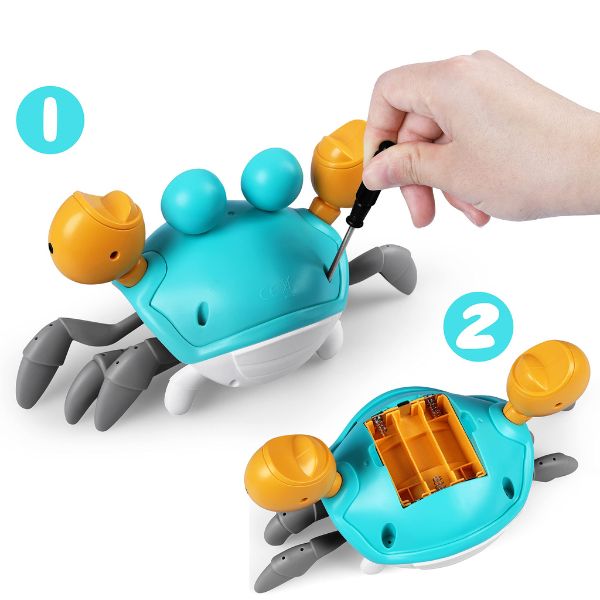 Przełącznik znajduje się w dolnej części kraba. Za jego pomocą można sterować zasilaniem i muzyką. Po włączeniu zasilania krab automatycznie ominie przeszkodę, gdy znajdzie się w jej pobliżu.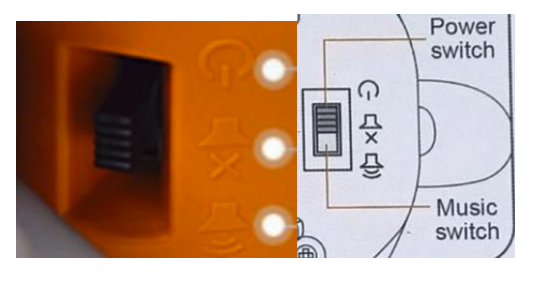 Jeśli krab nie poruszy się od razu, spróbuj umieścić obiekt w pobliżu czujników ruchu.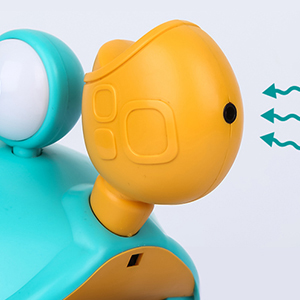 